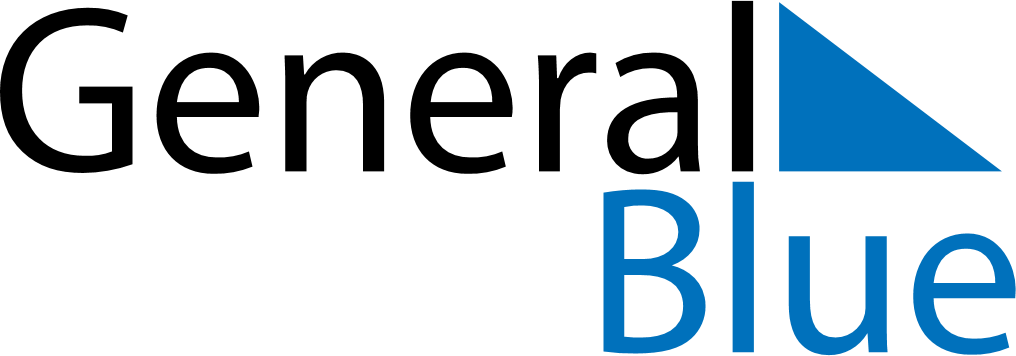 Quarter 2 of 2021 RomaniaQuarter 2 of 2021 RomaniaQuarter 2 of 2021 RomaniaQuarter 2 of 2021 RomaniaQuarter 2 of 2021 RomaniaQuarter 2 of 2021 RomaniaQuarter 2 of 2021 RomaniaApril 2021April 2021April 2021April 2021April 2021April 2021April 2021April 2021April 2021SUNMONMONTUEWEDTHUFRISAT1234556789101112121314151617181919202122232425262627282930May 2021May 2021May 2021May 2021May 2021May 2021May 2021May 2021May 2021SUNMONMONTUEWEDTHUFRISAT12334567891010111213141516171718192021222324242526272829303131June 2021June 2021June 2021June 2021June 2021June 2021June 2021June 2021June 2021SUNMONMONTUEWEDTHUFRISAT1234567789101112131414151617181920212122232425262728282930Apr 30: Good FridayMay 1: Labour DayMay 2: Easter Sunday
May 2: Mother’s DayMay 3: Easter MondayJun 1: Children’s DayJun 10: Ascension DayJun 20: PentecostJun 21: Whit MondayJun 26: Flag Day